Teffont Parish Council Notice of conclusion of audit Annual Governance & Accountability Return for the year ended 31 March 2018 Sections 20(2) and 25 of the Local Audit and Accountability Act 2014 Accounts and Audit Regulations 2015 (SI 2015/234) 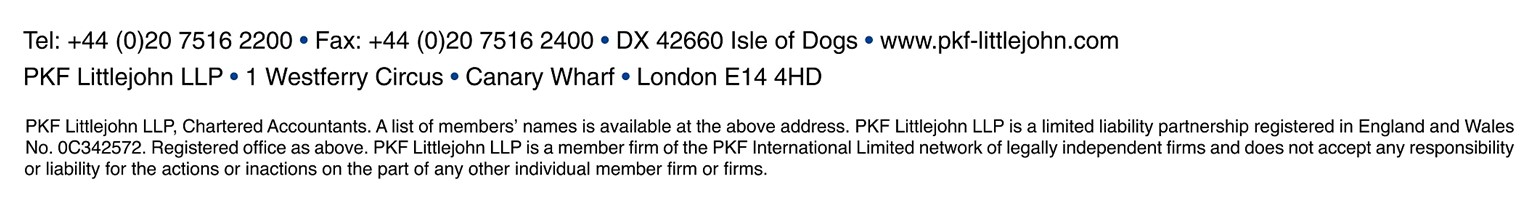 Notes 1. The audit of accounts for Teffont Parish Council for the year ended 31 March 2018 has been completed and the accounts have been published.        This notice and Sections 1, 2 & 3 of the AGAR must be published by 30 September. This must include publication on the smaller authority’s website. 2. The Annual Governance & Accountability Return is available for inspection by any local government elector of the area of Teffont Parish Council on application to:  (a) Mrs A Wacher Parish Clerk/RFOPear Tree CottageTeffont(a) Insert the name, position and address of the person to whom local government electors should apply to inspect the AGAR (b) 09.00-17.00(b)  Insert the hours during which inspection rights may be exercised 3. Copies will be provided to any person on payment of £5 (c) for each copy of the Annual Governance & Accountability Return. (c) Insert a reasonable sum for copying costs Announcement made by: (d)   A Wacher Parish Clerk/RFOAnnouncement made by: (d)   A Wacher Parish Clerk/RFO(d)  Insert the name and position of person placing the notice Date of announcement: (e) 14th September 2018 Date of announcement: (e) 14th September 2018 (e) Insert the date of placing of the notice  